UNIVERZITA  KARLOVA  V  PRAZE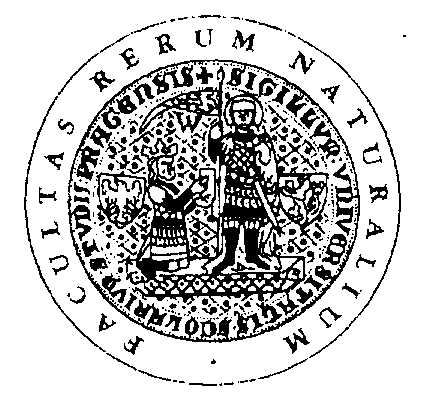 	Přírodovědecká fakulta	 128 43  PRAHA 2  -  Albertov 6	 +42 2 2195111   fax: +42 2 21951123                                                                                                   JMÉNO FIRMY                                                                                                                                                                                                               ADRESA                                    adresaNaše Č.j.:               	PID: UK 13-                               V Praze dne 12.3.2013	Vyřizuje: Ing.Sittek	Telefon:  2 2195 1175                                                                     736 442 970V Ě C  : Výzva k podání nabídky a k prokázání kvalifikace pro veřejnou zakázku malého rozsahu dle § 6 a § 18 odst. 3 zákona č. 137/2006 Sb.Z A D A V A T E L:Univerzita Karlova v Praze se sídlem Praha 1, Ovocný trh 3-5, PSČ: 116 36týká se součásti Přírodovědecká fakultaPraha 2, Albertov 6, PSČ: 128 43V Á S    V Y Z Ý V Á   K    P O D Á N Í   N A B Í D K YA   K    P R O K Á Z Á N Í   K V A L I F I K A C E                Název veřejné zakázky malého rozsahu (dále jen veřejná zakázka): „ UK – PřF – Depozitář Mapové sbírky Albertov 6“ Identifikační údaje veřejného zadavateleNázev:			Univerzita Karlova v PrazeSídlo:			Ovocný trh 3-5, PSČ 116 36Týká se součásti:	Přírodovědecká fakultaAdresa:		Praha 2, Albertov 6, PSČ 128 43IČ:			00216208DIČ:			CZ00216208Osobou oprávněnou jednat jménem zadavatele je Prof. RNDr. Bohuslav Gaš, CSc., děkan Přírodovědecké fakulty Univerzity Karlovy v Praze.Kontaktní osobou zadavatele je: Libor Vrkoč, vedoucí OSBI PřF UK,  e-mail: libor.vrkoc@natur.cuni.cz, tel.: +420 2 2195 1170, fax: +420 2 2195 1178.Informace o předmětu veřejné zakázky malého rozsahuVěcný rozsahPředmětem plnění veřejné zakázky malého rozsahu (dále jen „veřejná zakázka“) je :rekonstrukce m.č. S32  v 1.PP objektu Viničná 7, Praha 2 zahrnující provedení protiprachových opatření, demontáže původního vybavení, provedení prací HSV+PSV ( zejména nové podlahy, přizdívky, omítky,  malby stěn a stropů  a nátěry oken, rekonstrukce elektroinstalace vč. osvětlení a přípravu pro rozvod datové sítě, rekonstrukce odvodnění a ZTI,  rekonstrukce dveří, provedení konstrukce vestavby vč. přístupového schodiště) dle projektové dokumentace obsahující i výkaz výměr, zpracované společností Atelier OKULET v listopadu 2012.     Doba plnění veřejné zakázkyZadavatel požaduje realizaci předmětu veřejné zakázky takto: Předpokládaná doba plnění je v období od 1.4.2013 do 15.5.201, uchazeči navrhnou konkrétní dobu realizace zakázkyMísto plnění veřejné zakázkyBudova ve správě Přírodovědecké fakulty UK, ul. Albertov 2038/6, Praha 2, parc.č. 1422,k.ú. Nové Město. Zadávací dokumentaceZadávací dokumentace sestává z podmínek této výzvy, výkazu výměr a projektové dokumentace.Zadávací dokumentace bude od počátku zadávací lhůty dne 14.3.2013 do konce zadávací lhůty přístupná na webové stránce PřF na adrese www.natur.cuni.cz, oddíl Úřední deska, část Veřejné zakázky.Pokyny pro zpracování nabídkyNabídka bude předložena v originále v písemné formě, v českém jazyce. Nabídka nebude obsahovat přepisy a opravy, které by mohly zadavatele uvést v omyl. Obsah nabídky bude v souladu s § 68 zákona.Všechny listy nabídky včetně příloh budou řádně očíslovány vzestupnou číselnou řadou            a nabídka bude zajištěna proti neoprávněné manipulaci.Nabídka bude dále obsahovat tyto dokumenty:krycí list nabídky (bude obsahovat název veřejné zakázky, obchodní firmu či název                       a přesnou adresu uchazeče, jméno pověřeného zástupce (kontaktní osoby), telefon, fax, emailovou adresu, nabídkovou cenu), identifikační údaje o uchazeči,čestné prohlášení, jímž dodavatel prokáže splnění základních kvalifikačních předpokladů                 dle § 53 odst. 1 zákona,doklady, jimiž dodavatel prokáže splnění profesních kvalifikačních předpokladů dle § 54 písm. a) ,  b)  a  d) zákona.čestné prohlášení uchazeče o schopnosti splnit veřejnou zakázkunávrh smlouvy podepsaný osobou oprávněnou za uchazeče jednat, který bude odpovídat zadávacím podmínkám a nabídce uchazeče. Bude obsahovat zejména tato ujednání:rozpis činností uchazeče včetně oceněného výkazu výměr platební podmínky (zahrnující skutečnosti, že zadavatel neposkytne zálohu, měsíční fakturace bude prováděna do výše 90% provedených prací s rekapitulací a vyúčtováním v konečné faktuře, lhůta splatnosti daňových dokladů činí 21 dnů od data doručení daňového dokladu zadavateli),záruční podmínky (záruční lhůta 60 měsíců na předmět díla vyjma dodávek spotřebního zboží )smluvní pokuty (sankce za den prodlení v povinnostech zhotovitele 0,1% z ceny díla,        sankce za nedodržení termínu odstranění záručních vad 1000 Kč denně  ),údaje o pojištění uchazeče pro případ jeho odpovědnosti za škodu ( pojišťovna, číslo smlouvy   a její platnost, pojistná částka),seznam referenčních zakázek – prokázaní technických kvalifikačních předpokladů dle bodu 2.3. této výzvy.čestné prohlášení o splnění požadavků dle §68 odst.3 zák 137/2006Požadavky na způsob zpracování nabídkové cenyNabídková cena bude stanovena jako cena nejvýše přípustná dle jednotlivých bodů z článku 2.1.  i celého předmětu veřejné zakázky, a to v členění:nabídková cena v Kč bez DPH,DPH,nabídková cena v Kč včetně DPH.Nabídková cena je cenou nejvýše přípustnou za veřejnou zakázku jako celek, za splnění veřejné zakázky. Při stanovení nabídkové ceny musí vzít uchazeč v úvahu veškeré náklady, jejichž vynaložení bude nezbytné ke splnění předmětu veřejné zakázky v jeho plném rozsahu  a zahrnout je do nabídkové ceny. Uchazeč stanoví celkovou nabídkovou cenu za kompletní splnění veřejné zakázky v souladu se zadávací dokumentací, a to absolutní částkou v českých korunách. Nabídková cena musí být vždy stanovena jako nejvýše přípustná a to v členění: celková nabídková cena bez daně z přidané hodnoty (DPH), sazba DPH v %  a částka DPH,  a celková nabídková cena včetně DPH. Nabídková cena musí obsahovat ocenění všech položek nutných k řádnému splnění předmětu veřejné zakázky, t.j. uchazeč ocení veškeré činnosti uvedené ve specifikaci – výkazu výměr. Zájemce je vázán svou nabídkou na dobu 6 měsíců od skončení lhůty pro podání nabídek. Návrh smlouvyUchazeč je povinen předložit v nabídce návrh smlouvy včetně všech případných příloh. Návrh smlouvy musí být ze strany uchazeče podepsán osobou oprávněnou jednat za uchazeče neboosobou příslušně zmocněnou; originál nebo úředně ověřená kopie zmocnění musí být v takovém případě součástí nabídky uchazeče. Předložení nepodepsaného textu smlouvy není předložením návrhu této smlouvy. Nabídka uchazeče se tak stává neúplnou a zadavatel vyloučí takového uchazeče z další účasti na veřejné zakázce.Uchazečem předložený návrh smlouvy musí po obsahové i formální stránce bezvýhradně odpovídat veškerým požadavkům uvedeným v zadávacích podmínkách.Návrh smlouvy rovněž musí akceptovat ustanovení obecně závazných právních předpisů,                            které se vztahují na provádění příslušné veřejné zakázky. Lhůta pro podání nabídek včetně adresy, na kterou mají být poslányNabídky a doklady k prokázání splnění kvalifikace je možno podávat osobně do podatelny Univerzita Karlova v Praze, Přírodovědecká fakulta, Praha 2, Albertov 6, a to v pracovních dnech v úředních hodinách Po-Pá od 8.00 hod. do 11.30 hod. a od 13.00 hod. do 15.00 hod.                   Uchazeči mohou podat nabídku a doklady k prokázání splnění kvalifikace rovněž doporučeně poštou na adresu Univerzita Karlova v Praze, Přírodovědecká fakulta, Praha 2, Albertov 6, PSČ 128 43  a to nejpozději 27.3. 2013 do 11.30 hodin na adresu zadavatele. Zadavatel doporučuje uchazečům preferovat osobní podání nabídky a dokladů k prokázání splnění kvalifikace. Nabídky jsou uchazeči povinni podat písemně a to v řádné a uzavřené obálce, označené„ UK – PřF – DEPOZITRÁŘ MS A6 - neotevírat". Na obálkách musí být uvedena adresa, na níž je možné zaslat oznámení analogicky dle  § 71 odst. 6 zákona. Uzavřením obálky či obalu se pro účely tohoto zadávacího řízení rozumí opatření obálky resp. obalu na uzavření podpisem a případně razítkem uchazeče, a to tak, aby obálku nebylo možné jakýmkoliv způsobem neoprávněně otevřít, aniž by došlo k poškození výše uvedených ochranných prvků.Požadavky na prokázání kvalifikaceZákladní kvalifikační předpokladyZadavatel požaduje splnění základních kvalifikačních kritérií dle § 53 zákona a to čestným prohlášením.Profesní kvalifikační předpokladyZadavatel požaduje, aby splnění profesních kvalifikačních předpokladů prokázal dodavatel takto:předložením kopie dokladu o oprávnění k podnikání podle zvláštních právních předpisů v rozsahu odpovídajícím předmětu veřejné zakázky, zejména doklad prokazující příslušné živnostenské oprávnění či licenci,předložení kopie výpisu z obchodního rejstříku, pokud je v něm zapsán, či výpisu z jiné      obdobné evidence, pokud je v ní zapsán,předložením kopie dokladu osvědčujícího odbornou způsobilost dodavatele nebo  osoby, jejímž prostřednictvím odbornou způsobilost zabezpečuje v rozsahu předložení dokladu prokazujícího autorizaci dle zákona č.360/1992 Sb., v platném znění. Rozsah autorizace musí odpovídat předmětu plnění veřejné zakázkyTechnické kvalifikační předpoklady Zadavatel požaduje k prokázání splnění technických kvalifikačních předpokladů dodavatele předložení seznamu stavebních akcí podobného charakteru, které dodavatel realizoval. Seznam musí být podepsán statutárním orgánem dodavatele (uchazeče). Za významnou dodávku považuje zadavatel zhotovení stavebních úprav alespoň u 2 staveb s objemem přes 3 mil. Kč, které zájemce provedl za posledních 5 let a které byly svým charakterem obdobné poptávané akci. U významných dodávek uvede uchazeč název a adresu objednatele a kontakt na zástupce objednatele nebo technického dozoru.Uchazeč předloží seznam předpokládaných subdodavatelů na jednotlivé části zakázky s uvedením jejich odborné způsobilosti.  Uchazeč předloží seznam vlastních pracovníků, kteří se budou zúčastňovat realizace akce s uvedením odborné způsobilosti pracovníka odpovědného za kvalitu a provádění předmětu plnění na místě realizace akce. V případě externího pracovníka odpovědného za řízení prací (stavbyvedoucího) předloží čestné prohlášení o existenci smluvního vztahu.  Uchazeč předloží harmonogram provádění akce, který bude zajišťovat splnění termínu dokončení realizace akce. Tento harmonogram bude přílohou smlouvy o dílo předložené uchazečem v nabídce.  Doklady 2.3.1. – 2.3.3. budou podepsány statutárním orgánem uchazeče.Uchazeč, který nedoloží požadované doklady a nesdělí požadované skutečnosti, bude z další účasti na veřejné zakázce vyloučen.Kritéria pro zadání veřejné zakázkyKritéria pro hodnocení zadání veřejné zakázky jsou následující: 60% výše nabídkové ceny, 20% délka záruční lhůty, 20% doba realizace zakázky  Hodnotící komise neprovede hodnocení nabídek, pokud by měla hodnotit nabídku pouze jednoho uchazeče ( analogicky dle § 79 odst. 6 zákona). Další podmínky veřejné zakázkyZadavatel si dále vyhrazuje níže uvedená práva a podmínky:- odmítnout všechny předložené nabídky;- zrušit zadávací řízení bez uvedení důvodu;- nevracet podané nabídky;- upřesnit podmínky zakázky;- vyloučit ze soutěže uchazeče, jehož nabídka nebude splňovat podmínky stanovené ve výzvě;- vyžádat si od uchazeče písemné doplnění nabídky a ověřit si informace uvedené uchazečem v nabídce;- že uchazeči podáním nabídky nevznikají žádná práva na uzavření smlouvy se zadavatelem;- že výběrem nejvhodnější nabídky uchazeči nevzniká právní vztah, zadavatel si vyhrazuje právo jednat o obsahu smlouvy a upřesnit její konečné znění;- že uchazeč nemá nárok na úhradu nákladů, které mu vznikly v souvislosti s účastí v soutěži;- projednat a upravit platební a jiné podmínky navržené uchazečem v návrhu smlouvy, který bude nedílnou součástí nabídky.Prohlídka místa plnění se uskuteční dne 19.3.2013 v 13.00 hod., sraz zájemců je před vchodem do budovy Albertov 6, Praha 2. V Praze dne ..........                                      _________________________________________Libor Vrkoč                           vedoucí OSBI PřF UK 